TOREK, 17. 3. 2020SLOVENŠČINA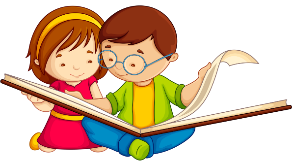 DZ str. 28 1. naloga   - preberi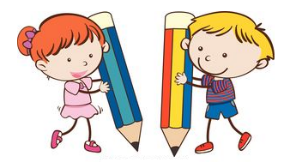 2. naloga   3. nalogaV zvezek napiši opis močvirske spominčicePazi na odstavke in slovnično pravilen zapis.Prosi mamico ali očka, da napisano besedilo prebere. Če imaš možnost lahko besedilo napišeš na računalnik in mi ga pošlješ po e-pošti.     REŠITVE2. NALOGAa) Uporabnosti in drugih poimenovanj. To ni omenjeno, ker močvirska spominčica ni uporabna in zanjo ni drugih poimenovanj.b) Ni POSEBNOSTI, ker v besedilu niso omenjene.